MINISTERUL EDUCAŢIEI NAŢIONALE 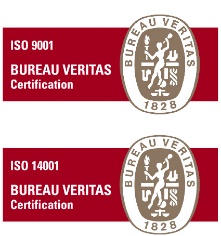 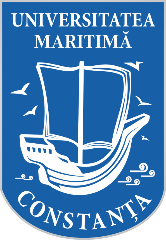 UNIVERSITATEA MARITIMĂ DIN CONSTANŢA900663, CONSTANŢA, str. Mircea cel Bătrân, nr. 104, ROMÂNIAFax: +40-241-617260, Tel: +40-241-664740,E-mail: info@imc.ro, Web: www.cmu-edu.euPO-16-03_F4, Editia: II, Revizia: 2             					                          Nr. 6934/15.12.2020DOCUMENTAȚIE DE ATRIBUIREServicii de telefonie fixă și Servicii închiriere PBX, terminale și asigurare suport tehnicCAIET DE SARCINISursa de finanțare: Venituri proprii 1. IntroducereCaietul de sarcini face parte integrantă din documentația pentru elaborarea și prezentarea ofertei și constituie ansamblul cerințelor pe baza cărora se elaborează, de către operatorul economic, propunerea tehnică și propunerea financiară.Caietul de sarcini conține specificații tehnice și indicații privind regulile de bază care trebuie respectate astfel încât operatorii economici să elaboreze propunerea tehnică și propunerea financiară corespunzător cu necesitățile autorității contractante.Cerințele impuse prin Caietul de sarcini vor fi considerate ca fiind minimale și obligatorii. În acest sens orice ofertă prezentată, care se abate de la prevederile Caietului de sarcini, va fi luată în considerare, dar numai în măsura în care propunerea tehnică presupune asigurarea unui nivel calitativ egal sau superior cerințelor minimale din Caietul de sarcini.Orice ofertă de servicii care se abate de la prevederile Caietului de sarcini sau prezintă servicii cu caracteristici tehnice inferioare celor prevăzute în acesta sau care nu satisfac cerințele impuse în acesta, va fi respinsă ca neconformă.MENȚIUNESpecificațiile tehnice care indică o anumită origine, sursă, producție, un procedeu special, o marcă de fabrică sau de comerț, un brevet de invenție, o licență de fabricație, sunt menționate doar pentru identificarea cu ușurință a tipului de produs, procedeu, etc și NU au ca efect favorizarea sau eliminarea anumitor operatori economici sau a anumitor produse, procedee. Aceste specificații vor fi considerate ca având mențiunea de “sau echivalent’’.2. Obiectul achizițieiServicii de telefonie fixă și Servicii închiriere PBX, terminale și asigurare suport tehnicCod CPV 64211000-8 – Servicii de telefonie publică (Rev.2)Cod CPV 79511000-9 - Servicii de centrala telefonica (Rev.2)Obiectul contractului îl reprezintă asigurarea prestării serviciilor de telefonie fixă și a serviciilor de închiriere centrală telefonică și asigurare suport tehnic în condiții de calitate, fiabilitate, siguranță și confidențialitate maxime și cu costuri minime pentru locațiile ce aparțin Universității Maritime din Constanța.2. Perioada de derulare a contractuluiContractul urmează să se încheie pentru o perioadă de 12 (douăsprezece) luni începând cu data de 01.01.2021.3. Valoare estimată a achizițieiValoarea estimată a achiziției pentru 12 luni este de 30.000 lei fără TVA.4. Specificații tehnice și obligațiile prestatorului - Servicii de telefonie fixă și Servicii închiriere PBX, terminale și asigurare suport tehnic4.1. Servicii de telefonie fixăPachetul de servicii și adresele locațiilor unde vor fi prestate serviciile sunt:Sediul Central, str. Mircea cel Bătrân, nr. 104 – serviciul siptrunk 5 canale, 5 numere plus 1 linie telefonică independentă pentru serviciul fax;Cămin studențesc Far3, Aleea Timonei, nr. 6 – 1 linie telefonică independentă;Sediul Lac Mamaia, str. Cuarțului, nr. 2 (mal Lac Siutghiol) – 5 linii telefonice independente.Serviciul de telefonie fixă va include și serviciul IVR (Interactive Voice Response) ce va cuprinde următoarele facilități:- permite studenților să interacționeze cu sistemul de telefonie fixă al universității prin intermediul unei tastaturi telefonice sau prin recunoașterea vocală, după care pot fi cercetate serviciile prin dialogul IVR;- sistemul IVR poate răspunde cu un sunet preînregistrat sau generat dinamic, pentru a direcționa utilizatorii asupra modului în care să procedeze;-mesajele preînregistrate sunt gestionate sub forma unui arbore de rutare care va fi pus la dispoziție de beneficiar;-sistemul IVR poate fi utilizat pentru eliminarea completă sau parțială a perioadelor când trebuie asigurate preluări de cerințe sau întrebări, din partea personalului universității;-sistemul IVR poate fi utilizat pentru asigurarea unor răspunsuri standard sau personalizate, la solicitări repetative;-scopul final al unui IVR este de a prelua, de a procesa și de a reda un rezultat la cerințele venite din exterior, în timp scurt, fără intervenția personalului uman.Specificații tehnice minimale ale serviciilor de telefonie fixă:- prestarea serviciilor de telefonie fixă va fi asigurată 24h/24h, 7 zile pe săptămână, 365 zile pe an;- disponibilitate lunară garantată a serviciilor de telefonie fixă de 99%;- prestatorul va furniza serviciile prin echipamentele aflate în dotarea universităţii și prin intermediul echipamentelor oferite spre închiriere (aparate telefonice, fax, centrală telefonică). Alte echipamente necesare prestării serviciilor vor fi instalate în locațiile Achizitorului de către Prestator; buna lor funcționare, pe perioada prestării serviciilor, cade în sarcina Prestatorului. Toate taxele și costurile necesare instalării serviciilor de telefonie fixă vor fi incluse în prețul ofertat;- serviciul siptrunk va fi livrat prin conexiune securizata MPLS, fără acces în internet iar banda alocată va fi garantată și dimensionată corespunzător numărului de canale de comunicație simultană;- punerea la dispoziţia autorităţii contractante a desfăşurătorului convorbirilor telefonice odată cu transmiterea facturii;- prestatorul are obligația de a asigura portabilitatea numerelor de telefon existente până la 01.01.2021, data intrării în vigoare a contractului de prestări servicii; - serviciile vor permite efectuarea de convorbiri telefonice naționale și internaționale, în toate rețelele fixe și mobile;- oferta va cuprinde minute nelimitate în toate rețelele naționale fixe și mobile și în toate rețelele fixe internaționale Zona 0, UE, SUA, Canada;- se va asigura conectarea liniilor în centrala telefonică (conectare trunchiuri, verificare tonuri ieșire, apeluri de test, audiție mesaje) cu acordul autorității contractante;- prestatorul trebuie să dispună de o infrastructură proprie care să asigure o acoperire naţională a serviciilor ofertate;- instalarea noilor linii se va face în maxim 4 zile de la data semnării contractului și este inclusă în prețul ofertat;- prestatorul va include în oferta sa furnizarea serviciilor de suport tehnic pe toată perioada derulării contractului. Pentru asigurarea unei remedieri rapide a oricărei defecţiuni apărute, Prestatorul trebuie să asigure un program de asistenţă tehnică 24 ore/zi, 7 zile/săptămână care poate fi apelat prin intermediul a cel puţin unui număr de telefon. Pe durata desfășurării contractului de servicii, Prestatorul trebuie să aloce (cel puţin) o persoană tehnică specializată pentru realizarea suportului tehnic pentru serviciile ofertate;- în cazul apariţiei unor probleme la serviciile furnizate, instalate de către Prestator, Achizitorul va transmite o notificare către Prestator. Notificările se pot transmite pe orice cale de comunicaţie (fax, telefon, e-mail, etc.) şi Prestatorul va confirma primirea lor. În acest sens, Prestatorul va prezenta în ofertă numerele de fax / telefon şi adresa de e-mail la care Achizitorul poate să trimită notificările;- în cazul apariţiei unei defecţiuni, timpul de intervenţie şi remediere va fi de maxim 2 ore de la primirea notificării din partea Achizitorului;- Prestatorul este răspunzător pentru soluțiile tehnice aplicate, fiind responsabil pentru întreruperi sau degradarea serviciilor;- Propunerea tehnică trebuie să corespundă cerințelor minime prevăzute în caietul de sarcini.4.2. Servicii închiriere PBX, terminale și asigurare suport tehnicSituația existentăUniversitatea Maritimă din Constanța are în locația Sediul Central situat în str. Mircea cel Bătrân, nr. 104, Constanța, în chirie, o centrală telefonică echipată cu siptrunk 5 canale, 60 interioare analogice, 6 interioare digitale și 8 canale VMS.Situația propusăConfigurația PBX minima solicitată cuprinde:      - siptrunk 10 canale;      - 65 extensii hibride (analogice si minim 5 digitale);      - 4 telefoane digitale cu 12 taste programabile;      - 1 telefon digital cu 24 taste programabile;      - 10 canale VMS (operatoare automată);      - 2 sesiuni de conferință a câte 16 participanți fiecare;      - programare rapidă prin LAN;      - 21 telefoane DECT Panasonic/Siemens cu Caller ID sau echivalent calitativ și funcțional.- Prestatorul va oferi spre închiriere echipamentele solicitate (inclusiv livrare și punere în funcțiune) și va asigura suportul tehnic necesar pentru buna funcționare a lor pe parcursul derulării contractului.- Prestatorul va monta kit-ul de instalare care reprezintă instalarea echipamentelor la nivel de repartitor și va cuprinde, printre altele, următoarele:poziționarea și conectarea echipamentelor și a repartitorului în camera tehnică;programarea echipamentelor;conectarea echipamentelor la cablarea clădirii;instruirea personalului pentru operarea echipamentelor;materiale și manoperă.- În cadrul ofertei vor fi luate în calcul orice alte echipamente/materiale pentru buna funcționare a centralei telefonice închiriate și a terminalelor.- La livrarea echipamentelor se va încheia un Proces verbal de predare primire a acestora, semnat de ambele părți.- La punerea în funcțiune va fi încheiat un Proces verbal de punere în funcțiune, semnat de ambele părți.- În cazul apariției unei defecțiuni/deteriorări a echipamentelor, prestatorul:va asigura service gratuit prin reparare sau înlocuire;  se va prezenta pentru constatarea deranjamentului sesizat de autoritatea contractantă în termen de maxim 2 ore în fiecare zi lucrătoare (între orele 7-17), iar sâmbăta și duminica în maxim 5 ore în același interval orar;dacă remedierea defecțiunii necesită un timp mai mare de 24 ore, Prestatorul va lua măsuri de asigurare a unui minim de legături telefonice de conectare la rețeaua națională până la rezolvarea deranjamentului.- Prestatorul va asigura administrarea datelor de configurare a echipamentului (reconfigurări, schimbări de categorii de restricții, alocarea de servicii la posturile telefonice, etc.) în funcție de posibilitățile tehnice ale echipamentului și solicitările autorității contractante. - Echipamentele se vor monta într-un spațiu adecvat ce va beneficia de lumină, alimentare cu energie electrică, împământare, aerisire, pază. - Personalul Prestatorului va respecta normele de conduită în interiorul spațiilor și va avea acces neîngrădit și neîntrerupt în spațiul unde este montat echipamentul.- Instruirea profesională privind protecția muncii și PSI se va face de către prestator pentru angajații săi. Prestatorul va instrui și supraveghea personalul, care va fi examinat și autorizat, conform reglementărilor în vigoare. - Propunerea tehnică trebuie să corespundă cerințelor minime prevăzute în caietul de sarcini.5. Alte precizăriOferta financiară va fi prezentată în conformitate cu:- Formularul PO-16-03_F7, Editia: II, Revizia: 2 și Anexele 1 și 2 la Formularul PO-16-03_F7, Editia: II, Revizia: 2.Pentru serviciile de telefonie fixă prestatorul va prezenta în propunerea sa financiară tarifele telefonice, în euro fără TVA/min, pentru rețelele fixe/mobile internaționale din zonele neincluse mai sus, conform Anexa 2 la Formularul PO-16-03_F7, Editia: II, Revizia: 2. Aceste tarife vor fi nemodificabile pe toată perioada derulării contractului. Tarifele incluse în Anexa 2 la Formularul PO-16-03_F7, Editia: II, Revizia: 2 NU vor fi incluse în prețul lunar ofertat.6. Obligațiile achizitorului- Achizitorul are obligaţia de a asigura accesul specialiştilor desemnaţi de către prestator la locurile şi încăperile unde sunt instalate echipamentele, precum şi de a asigura condiţiile necesare efectuării intervenţiei (spaţiul corespunzător şi posibilitatea de comunicare telefonică);- Achizitorul va desemna o persoană responsabilă cu executarea contractului, care va ţine legătura cu prestatorul în vederea rezolvării eficiente a problemelor tehnice care pot apărea;- Intervenţiile prestatorului se vor face în urma sesizărilor făcute de achizitor, prin persoana responsabilă cu executarea contractului.-  Achizitorul va asigura un spațiu adecvat ce va beneficia de lumină, alimentare cu energie electrică, împământare, aerisire, pază, pentru montarea echipamentului PBX. 7. Recepția serviciilorLa recepția serviciilor de internet și televiziune prin cablu, precum și a serviciilor de telefonie fixă, care trebuie să fie realizate strict prin coordonare cu beneficiarul, se va întocmi un proces verbal de recepție și de acceptare, de către responsabilul cu executarea contractului, care va atesta conformitatea serviciilor cu cerințele solicitate.Prestatorul trebuie să ia măsuri care să asigure continuitatea serviciilor care fac obiectul prezentei documentații de atribuire pe durata mutării/migrării serviciilor existente astfel încât să nu fie perturbată funcţionarea fluxului de date operative al Universității Maritime din Constanța.Prestatorul va emite un Raport lunar privind certificarea prestării serviciilor de telefonie fixă și serviciilor de închiriere PBX, terminale și asigurare suport tehnic, în conformitate cu obligațiile contractuale, semnat și de Beneficiar. 8. Termene de execuțieTermenul de implementare și execuție a serviciilor este 01 ianuarie 2021, reprezentând data intrării în vigoare a contractului.9. Vizitarea amplasamentuluiÎn vederea întocmirii corespunzătoare și complete a ofertei tehnice și financiare, ofertantului i se recomandă vizitarea amplasamentelor. Vizitarea amplasamentelor se va face numai în prezența reprezentanților universității: Ing. Carmen Gheorghe - tel. 0754.065.173; Ing. Aurel Nedelcu – tel. 0754.065.176.PO-16-03_F5, Editia: II, Revizia: 2   CONDIȚII DE PARTICIPARETermen de valabilitate ofertă: 20 zile de la data limită de depunere a ofertelor. Criteriul avut în vedere pentru evaluarea ofertelor este „Preţul cel mai scăzut”, cu respectarea tuturor cerințelor minime specificate în cadrul Documentației de atribuire.Termen limită de depunere a ofertelor: conform anunț publicat în SEAP și postat pe site-ul universității.Ofertele pot fi depuse/transmise:în plic sigilat la Sediul Universității Maritimă din Constanța (Sediul central) - Rectorat, mun. Constanța, str. Mircea cel Bătrân, nr. 104, jud. Constanța, cod poștal 900663, unde va primi un număr de înregistrare cu specificarea orei la care a fost depusă oferta, în plic sigilat, ștampilat și inscripționat. Pe plicul/pachetul exterior se vor scrie următoarele informații: •   Universitatea Maritimă din Constanța – Rectorat, mun. Constanta, str. Mircea cel Bătrân, nr. 104, jud. Constanța, cod poștal 900663.•    Numărul de exemplare: 1 (unu).Oferta pentru anunțul publicitar privind „Servicii de telefonie fixă și Servicii închiriere PBX, terminale și asigurare suport tehnic” a nu se deschide inainte de_____________ » (data si ora limita de depunere a ofertelor specificate in anuntul de publicitate publicat in SEAP).sau pe adresa de e-mail achizitii@cmu-edu.eu Riscurile transmiterii ofertei cad in sarcina operatorului economic. Pentru ofertele transmise pe e-mail, operatorii economici vor solicita telefonic la data/ora transmiterii, confirmarea primirii e-mail-ului de catre autoritatea contractanta la tel 0748.279.706.Ofertantul va suporta toate costurile asociate elaborării și prezentării ofertei sale, precum și a documentelor care o însoțesc.Orice ofertă depusă după termenul limită menționat în anunțul de publicitate nu va fi luată în considerare și va fi respinsă.Oferta trebuie să conțină: Propunerea tehnică conform cerințelor minime ale Caietului de sarcini. Ofertantul va prezenta detalierea operatiunilor si echipamentelor în oglindă, respectiv „specificații solicitate – specificații ofertate” având in vedere toate componentele si specificațiile Caietului de sarcini.Propunerea financiară (Formular PO-16-03_F7, Editia: II, Revizia: 2 și Anexele 1,2)Scrisoarea de înaintare (Formular PO-16-03_F6, Editia: II, Revizia: 2)Împuternicire scrisă din partea ofertantului (Formular PO-16-03_F8, Editia: II, Revizia: 2) (dacă este cazul);Declarație pe propria răspundere (Formular PO-16-03_F9, Editia: II, Revizia: 2).9. Operatorii economici vor urmări site-ul universității https://cmu-edu.eu/anunturi-publicitate/ și/sau Anunțul de publicitate din SEAP, pe perioada cuprinsă între data publicării anunțului de publicitate și termenul limită de depunere a ofertelor, unde autoritatea contractanta poate posta clarificări la documentația de atribuire. 10. Ofertantul declarat câștigător va posta oferta și în catalogul de produse/servicii/lucrări din SEAP (în cazul în care este înscris în sistem) sub denumirea Servicii de telefonie fixă și Servicii închiriere PBX, terminale și asigurare suport tehnic_anunt nr. ...............” și codul CPV 64211000-8 – Servicii de telefonie publică (Rev.2).11. Neprezentarea în cadrul ofertei a Documentelor de calificare și/sau Propunerii tehnice și/sau Propunerii financiare are ca efect respingerea acesteia ca inacceptabila/neconforma/neadecvata, dupa caz, functie de motivele concrete care au stat la baza deciziei.Autoritatea contractantă poate solicita, pe parcursul perioadei de evaluare a ofertelor, clarificări/completări ale Documentelor de calificare și/sau Propunerii tehnice și/sau Propunerii financiare, conform cerințelor autorității contractante, cu respectarea principiilor prevăzute la art. 2 din Legea 98/2016.12. Angajamentul legal prin care se angajează cheltuielile aferente achiziției directe va lua forma unui contract de achiziție publică, în conformitate cu art. 43, alin. (5) din H.G. nr. 395/2016 (achiziția se consideră atribuită numai după semnarea contractului de către ambele părți).FORMULAREPO-16-03_F6, Editia: II, Revizia: 2      OPERATOR ECONOMIC                                                                                                                                   _____________________       (denumirea/numele)   			           		                              Înregistrat la sediul autorității contractante                                                                                                                                               Nr. ___________ / ____ . ___ . 2020											Ora de depunere: _______SCRISOARE DE ÎNAINTARECătre,  ___________________________________________________________________                                                                 (denumirea autorităţii contractante şi adresa completă)Ca urmare a anunțului publicitar, publicat în SEAP cu nr ................................................................... privind atribuirea 							               (nr. anunț publicitar din SEAP)contractului .....................................................................................................................................................................                                                                                  (denumirea contractului de achiziție publică)noi ....................................................................................................................... vă transmitem alăturat următoarele:                                        (denumirea/numele operatorului economic)1. Coletul sigilat și marcat în mod vizibil conținând oferta, în original.2. Informații în legătură cu atribuirea  contractului mai sus menționat:2.1. numele și prenumele persoanei/persoanelor împuternicite să semneze documentele pentru prezenta achiziție: …………………......................................................................................................................................................................2.2. numele și prenumele persoanei/persoanelor împuternicite să reprezinte ofertantul la ședința de deschidere: ……………………………………………………………………………..….....................................................................................................2.3. adresa pentru corespondență valabilă pentru comunicare la prezenta achiziție: ……………………………………………………………………………………………..........................................................................................2.4. telefon valabil pentru comunicare la prezenta achiziție: …………..............................................................................2.5. fax valabil pentru comunicare la prezenta achiziție: ……………..................................................................….............2.6. e-mail valabil pentru comunicare la prezenta achiziție: ………......................................…….......................................Data completării .......................                                                                                                                                                              Operator economic,                                                                                                                ...............................................................                                                                                                                           (numele/denumirea operatorului economic)                                                                                                                        ..................................................                                                                                                                              (nume, semnătura autorizată și ștampila)PO-16-03_F7, Editia: II, Revizia: 2      OPERATOR ECONOMIC                                                                                                 ___________________    (denumirea/numele)FORMULAR DE OFERTĂCătre ....................................................................................................               		               (denumirea autorității contractante și adresa completă)1. Examinând documentația de atribuire, subsemnații, reprezentanți ai ofertantului ____________________________________________________________________, ne oferim ca, în conformitate cu                                                    (denumirea/numele ofertantului)prevederile și cerințele cuprinse în documentația de atribuire, să prestăm _____________________________________________________________________________________________,          					                (denumirea serviciilor)pentru suma lunară de ________________________________________________________________  (lei fără TVA),                                                                                                    (suma in litere si in cifre)plătibilă după recepția lunară a serviciilor prestate, la care se adaugă taxa pe valoarea adăugată în valoare de _________________________RON.        (suma in litere si in cifre)2. Ne angajăm, în cazul în care oferta noastră este stabilită câștigătoare, să prestăm serviciile pe perioada 01.01.2021-31.12.2021.
3. Ne angajăm să menținem această ofertă valabilă pentru o durată de _________________________________zile,                               								   (durata in litere si cifre)respectiv până la data de _________________________, si                               (ziua/luna/anul)ea va rămâne obligatorie pentru noi si poate fi acceptată oricând înainte de expirarea perioadei de valabilitate.4. Până la încheierea și semnarea contractului de achiziție publică, această ofertă, împreună cu comunicarea transmisă de dumneavoastră, prin care oferta noastră este stabilită câștigătoare, vor constitui un contract angajant între noi.5. Înțelegem că nu sunteți obligați să acceptați oferta cu cel mai scăzut preț sau orice altă ofertă pe care o puteţi primi.Data _____/_____/__________________________, in calitate de ____________________________, legal autorizat să semnez oferta pentru    (semnătura)și în numele ____________________________________________.                                             (denumirea/numele operatorului economic)OPERATOR ECONOMIC                                                                                        Anexa 1 la PO-16-03_F7, Editia: II, Revizia: 2      ___________________    (denumirea/numele)Către ....................................................................................................                                                              (denumirea autorității contractante și adresa completă)Data _____/_____/____________________________________, în calitate de __________________________, legal autorizat să semnez                 (semnătura)oferta pentru și în numele ___________________________________________________________.                                                                                       (denumirea/numele operatorului economic)OPERATOR ECONOMIC                                                                                       Anexa 2 la PO-16-03_F7, Editia: II, Revizia: 2      ___________________    (denumirea/numele)Către ....................................................................................................                                                              (denumirea autorității contractante și adresa completăData _____/_____/____________________________________, în calitate de __________________________, legal autorizat să semnez                 (semnătura)oferta pentru și în numele ___________________________________________________________.                                                                                       (denumirea/numele operatorului economic)PO-16-03_F8, Editia: II, Revizia: 2        ÎmputernicireSubscrisa ………………………………….........................................................………………………………...………., cu sediul în ……………………………………………………………………………………………………..., înmatriculată la Registrul Comerţului sub nr. ………………………, CIF ……..………...…, atribuit fiscal ……………………., reprezentată legal prin ……………………………………………..…, în calitate de ………………………………………………………………., împuternicim prin prezenta pe ………………………………………………, domiciliat în ……………………………………… ………………………………………, identificat cu B.I./C.I. seria ………, nr. ………………, CNP …………………………, eliberat de …………………………………………., la data de …………, având funcţia de ……………………………………………...……….., să ne reprezinte la achiziția ………………………………………………………………...................……..…….…, organizată de autoritatea contractantă …………. …………………………………………...….................................................................. în scopul atribuirii contractului pentru: ……………………………………….........................................................................................................................................În îndeplinirea mandatului său, împuternicitul va avea următoarele drepturi și obligații:1. Să semneze toate actele şi documentele care emană de la subscrisa în legătură cu participarea la prezenta achiziție;2. Să participe în numele subscrisei la achiziție şi să semneze toate documentele rezultate pe parcursul şi/sau în urma desfăşurării achiziției.3. Să răspundă solicitărilor de clarificare formulate în timpul desfăşurării achiziției.Prin prezenta, împuternicitul nostru este pe deplin autorizat să angajeze răspunderea subscrisei cu privire la toate actele şi faptele ce decurg din participarea la achiziție.   Data:                                                                                                                               Denumirea mandantului, ………………………                                                                                                                     (numele, prenume)							              ……………………………………………                                                                                                                         (funcţia)                                                                                                                         ...........................................................						                                     (semnătura reprezentant legal, ștampila)PO-16-03_F9, Editia: II, Revizia: 2   DECLARAȚIE PE PROPRIA RĂSPUNDEREprivind achiziția „Servicii de telefonie fixă și Servicii închiriere PBX, terminale și asigurare suport tehnic”Subsemnatul................................................................................................. reprezentant legal al operatorului economic .................................................................................., declar pe propria răspundere sub sancţiunile aplicate faptei de fals în acte publice că:Deținem toate autorizațiile impuse de legislația în vigoare, necesare derulării contractului;Deținem experiența și capacitatea tehnică, să executăm obligațiile contractuale eficient, prompt într-o manieră profesională, prudentă și competentă, în conformitate cu cerințelor impuse prin documentatia de atribuire, în conformitate cu cea mai bună practică industrială și legislația specifică în vigoare și acceptăm să punem la dispoziție intreaga dotare și personalul specializat de-a lungul perioadei de execuție a contractului; Nu ne aflam în niciuna din situațiile menționate la art 164 alin (1), 165 alin (1), 167 din Legea 98/2016 privind achizițiile publice;Declarăm că prețul ofertat este corespunzător în totalitate, reprezintă prețul ferm, fără niciun fel de excluderi si include toate costurile directe și indirecte pentru pentru furnizarea/prestarea/executarea completă, de calitate și corespunzatoare a contractului.5. Societatea pe care o reprezint _________________________________________are achitate la zi toate obligatiile                                                                              (denumirea operatorului economic)de plata catre Bugetul consolidat al Statului si catre Bugetul Local si nu avem datorii restante la data prezentei.Intocmita intr-un exemplar, pe propria raspundere, cunoscand ca declaratiile inexacte sunt pedepsite conform legii.Data        ………………………………….                                                                          (numele, prenume).............................................................................(funcţia)..............................................................................................(semnătura reprezentant legal, ștampila)...........................................PO-16-03_F12Contract de servicii1.Preambul 	În temeiul art.7 alin.(5) din Legea nr.98 din 19 mai 2016 privind achizițiile publice și art.43-46 din Normele metodologice din 2 iunie 2016 de aplicare aprevederilor referitoare la atribuirea contractului de achiziție publică/acordului cadru din legea nr. 98/2016 privind achizițiile publice, s-a încheiat prezentul contract de prestări de servicii, întreUniversitatea Maritimă din Constanţa, cu sediul in Constanta, str. Mircea cel Batran, nr.104, telefon 0241-664740, fax 0241-617260, cod fiscal 2747321, cont RO62TREZ23F650601200130X deschis la Trezoreria Constanța, reprezentată prin Rector, Prof. Univ. Dr. Ing. Violeta Vali CIUCUR în calitate de achizitor, pe de o parteșiS.C. ....................................... S.R.L., cu sediul în ................................., str. …………., nr. ….., telefon/fax: ………………..,  ………………., număr de înmatriculare ……………….., cod unic de înregistrare …………………, cont trezorerie ......................................................., deschis la Trezoreria .........................., reprezentată prin ...................., ........................................................, în calitate prestator, pe de altă parte.2. Definiţii 2.1 - În prezentul contract următorii termeni vor fi interpretaţi astfel:a) contract - prezentul contract şi toate anexele sale;b) achizitor şi prestator - părţile contractante, aşa cum sunt acestea numite în prezentul contract;c) preţul contractului - preţul plătibil prestatorului de către achizitor, în baza contractului, pentru îndeplinirea integrală şi corespunzătoare a tuturor obligaţiilor asumate prin contract, pentru serviciile efectiv acceptate ca fiind corespunzătoare de către Achizitor;d) servicii – totalitatea activităţilor pe care prestatorul trebuie să le realizeze şi  care fac obiectul prezentului contract;e) forţa majoră - orice eveniment extern, imprevizibil, absolut invincibil şi inevitabil, care nu putea fi prevăzut la momentul încheierii contractului şi care face imposibilă executarea şi, respectiv, îndeplinirea contractului; sunt considerate asemenea evenimente: războaie, revoluţii, incendii, inundaţii sau orice alte catastrofe naturale, restricţii apărute ca urmare a unei carantine, embargou, enumerarea nefiind exhaustivă, ci enunţiativă. Nu este considerat forţă majoră un eveniment asemenea celor de mai sus care, fără a crea o imposibilitate de executare, face extrem de costisitoare executarea obligaţiilor uneia din părţi;f) zi - zi calendaristică; an - 365 de zile;     g) act adiţional - document prin care se pot  modifica termenii şi condiţiile contractului de prestări servicii. i) penalitate contractuală – despăgubirea stabilită în contractul de servicii ca fiind plătibilă de către una din părţile contractante către cealaltă parte, în caz de neîndeplinire sau îndeplinire necorespunzătoare a obligaţiilor din contract.3. Interpretare3.1. În prezentul contract, cu excepţia unei prevederi contrare, cuvintele la forma singular vor include forma de plural şi vice versa, acolo unde acest lucru este permis de context.3.2. Termenul “zi”sau “zile” sau orice referire la zile reprezintă zile calendaristice dacă nu se specifică în mod diferit.3.3. Cuvintele referitoare la persoane sau părţi vor include societăţile şi companiile, precum şi orice organizaţie având personalitate juridică.3.4. Clauzele şi expresiile vor fi interpretate prin raportare la întregul contract .4. Obiectul principal al contractului  4.1 - Prestatorul se obligă să presteze Servicii de telefonie fixă și Servicii închiriere PBX, terminale și asigurare suport tehnic, conform propunerii tehnice și caietului de sarcini.4.2 Achizitorul se obligă să plătescă preţul convenit în prezentul contract pentru serviciile prestate.5. Preţul contractului5.1 Preţul convenit pentru îndeplinirea contractului, plătibil prestatorului de către achizitor, este de …………….……………………………………………… lei (respectiv ………………………………..…….. lei/lună), la care se adaugă TVA în vigoare la data emiterii facturii.6. Durata contractului6.1. Prestatorul se obligă să presteze serviciile de telefonie fixă și serviciile închiriere PBX, terminale și asigurare suport tehnic în perioada 01.01.2021-31.12.2021.7. Documentele contractului7.1. Documentele contractului sunt:a) Caietul de sarcini, documentație de atribuire;b) Propunerea tehnică și financiară a prestatorului;c) Raport lunar privind prestarea serviciilor, emis de prestator;d) Alte anexe sau Acte adiționale la Contract (dacă se vor încheia)7.2 Orice contradicţie ivită între documentele contractului se va rezolva prin aplicarea ordinii de prioritate stabilită la art. 7.1.8. Obligaţiile Prestatorului8.1 Prestatorul se obligă să presteze serviciile la standardele şi/sau performanţele prezentate în propunerea tehnică și caietul de sarcini, anexe la prezentul contract. 8.2 Prestatorul se obligă să asigure suport tehnic pentru serviciile de telefonie fixă și serviciile de închiriere PBX și terminale. Toate taxele și costurile necesare instalării serviciilor și a mentenanței echipamentelor ce aparțin prestatorului, care asigură serviciile în locațiile achizitorului, vor fi suportate de către prestator.8.3 - (1) Prestatorul are obligaţia de a executa serviciile prevăzute în contract cu profesionalismul şi promptitudinea cuvenite angajamentului asumat şi în conformitate cu documentele ofertei prestatorului.(2) Prestatorul se obligă să asigure resursele umane, materialele, instalaţiile, echipamentele şi orice alte asemenea, fie de natură provizorie, fie definitivă, cerute de şi pentru contract, în măsura în care necesitatea asigurării acestora este prevazută în prezentul contract sau se poate deduce în mod rezonabil din contract.(3) Prestatorul va asigura supervizarea continuă a serviciilor, asigurând operarea rețelelor sale, astfel încât rețelele de telefonie fixă operate să funcționeze în parametrii stabiliți prin actele normative care reglementează această activitate.8.4 Prestatorul va instala echipamentul PBX având configurația specificată în propunerea tehnică.8.5 Prestatorul oferă spre închiriere echipamentele de la pct. 8.4 (inclusiv livrare și punere în funcțiune) și va asigura suportul tehnic necesar pentru buna funcționare a lor pe parcursul derulării contractului.8.6 Prestatorul va monta kit-ul de instalare care reprezintă instalarea echipamentelor la nivel de repartitor și va cuprinde, printre altele, următoarele:poziționarea și conectarea echipamentelor și a repartitorului în camera tehnică;programarea echipamentelor;conectarea echipamentelor la cablarea clădirii;instruirea personalului pentru operarea echipamentelor;materiale și manoperă.8.7 Prestatorul asigură orice alte echipamente/materiale necesare pentru buna funcționare a centralei telefonice închiriate și a terminalelor.8.8 La livrarea echipamentelor se va încheia un Proces verbal de predare primire a acestora, semnat de ambele părți.8.9 La punerea în funcțiune va fi încheiat un Proces verbal de punere în funcțiune, semnat de ambele părți.8.10 În cazul apariției unei defecțiuni/deteriorări a echipamentelor PBX, Prestatorul:va asigura service gratuit prin reparare sau înlocuire;  se va prezenta pentru constatarea deranjamentului sesizat de autoritatea contractantă în termen de maxim 2 ore în fiecare zi lucrătoare (între orele 7-17), iar sâmbăta și duminica în maxim 5 ore în același interval orar;dacă remedierea defecțiunii necesită un timp mai mare de 24 ore, Prestatorul va lua măsuri de asigurare a unui minim de legături telefonice de conectare la rețeaua națională până la rezolvarea deranjamentului.8.11 Prestatorul va asigura administrarea datelor de configurare a echipamentului (reconfigurări, schimbări de categorii de restricții, alocarea de servicii la posturile telefonice, etc.) în funcție de posibilitățile tehnice ale echipamentului și solicitările autorității contractante.8.12 Prestatorul are obligația de a asigura portabilitatea numerelor de telefon existente până la 01.01.2021, data intrării în vigoare a contractului de prestări servicii. 8.13 Serviciile vor permite efectuarea de convorbiri telefonice naționale și internaționale, în toate rețelele fixe și mobile.8.14 Pentru asigurarea unei remedieri rapide a oricărei defecţiuni apărute la serviciile de telefonie fixă, Prestatorul trebuie să asigure un program de asistenţă tehnică 24 ore/zi, 7 zile/săptămână care poate fi apelat prin intermediul a cel puţin unui număr de telefon. Pe durata desfășurării contractului de servicii, Prestatorul trebuie să aloce (cel puţin) o persoană tehnică specializată pentru realizarea suportului tehnic. 8.15 În cazul apariţiei unei defecţiuni în cazul serviciilor de telefonie fixă, timpul de intervenţie şi remediere va fi de maxim 2 ore de la primirea notificării din partea Achizitorului.8.16 Prestatorul va monta echipamentele într-un spațiu adecvat ce va beneficia de lumină, alimentare cu energie electrică, împământare, aerisire, pază. 8.17 Prestatorul asigură că personalul său va respecta normele de conduită în interiorul spațiilor și va avea acces neîngrădit și neîntrerupt în spațiul unde este montat echipamentul.8.18 Instruirea profesională privind protecția muncii și PSI se va face de către Prestator pentru angajații săi. Prestatorul va instrui și supraveghea personalul, care va fi examinat și autorizat, conform reglementărilor în vigoare. 8.19 Prestatorul întelege că nu se admit neconcordanțe între serviciile furnizate, specificațiile tehnice ale caietului de sarcini și prevederile contractului de prestări servicii. În cazul în care prestatorul dovedește incapacitatea de îndeplinire a acestor condiții, beneficiarul iți rezervă dreptul de a rezilia contractul încheiat cu operatorul economic câștigător și încheierea unui nou contract cu ofertantul clasat pe locul următor.8.20 Prestatorul este pe deplin responsabil pentru prestarea serviciilor în conformitate cu perioada de prestare convenită. Totodată, este răspunzător atât de siguranţa tuturor operaţiunilor şi metodelor de prestare utilizate, cât şi de calificarea personalului folosit pe toată durata contractului. 8.21 Prestatorul va furniza Achizitorului, la cerere, documente justificative cu privire la condiţiile în care se execută Contractul. Achizitorul va efectua orice documentare sau cercetare la faţa locului pe care o consideră necesară pentru strângerea de probe în cazul oricărei suspiciuni cu privire la existenţa unor cheltuieli comerciale neuzuale.8.22 Prestatorul va preda Achizitorului orice echipament și / sau componetă / piesă de schimb constatat/constatată defect/defectă care este înlocuit/înlocuită de către prestator.9.Obligaţiile achizitorului9.1. Achizitorul se obligă să plătească preţul către prestator în termen de maxim 30 de zile, în luna următoare celei în care au fost prestate serviciile, în baza facturii însoțită de Raportul lunar emis de prestator privind certificarea prestării serviciilor de telefonie fixă și de închiriere PBX, terminale și asigurare suport tehnic în conformitate cu obligațiile contractuale, semnat și de responsabilul de contract din partea achizitorului.9.2. Achizitorul se obligă să pună la dispoziţia prestatorului orice facilităţi şi/sau informaţii necesare îndeplinirii contractului. 9.3. Achizitorul va pune la dispoziţia Prestatorului cu promptitudine orice informaţii şi/sau documente pe care le deţine şi care pot fi relevante pentru realizarea contractului. Aceste documente vor fi returnate Achizitorului la sfârşitul perioadei de execuţie a contractului.10.  Sancţiuni pentru neîndeplinirea culpabilă a obligaţiilor 10.1 - În cazul în care, din vina sa exclusivă, prestatorul nu reuşeşte să-şi execute obligaţiile asumate prin contract, atunci achizitorul are dreptul de a deduce din preţul contractului, ca penalitaţi, o sumă echivalentă cu 0,05% din preţul lunar al contractului, pentru fiecare zi de întârziere.10.2 - În cazul în care achizitorul nu onorează facturile în termenul stabilit, atunci acesta are obligaţia de a plăti, ca penalităţi, o sumă echivalentă cu 0,05% din plata neefectuată, până la îndeplinirea efectivă a obligaţiilor.10.3 - Nerespectarea obligaţiilor asumate prin prezentul contract de către una dintre părţi, în mod culpabil şi repetat, dă dreptul părţii lezate de a considera contractul de drept reziliat şi de a pretinde plata de daune-interese.11. Rezilierea contractului11.1 (1) În cazul în care pe parcursul derulării contractului prestatorul întâmpină dificultăţi tehnice deosebite, pentru a căror rezolvare sunt necesare alte metode şi soluţii tehnice de prestare şi a căror pondere în contract este semnificativă, achizitorul poate rezilia contractul din proprie iniţiativă sau după caz, la cererea prestatorului.(2) Dacă prestatorul se află în imposibilitatea de a executa contractul de servicii din motive similare forţei majore, contractul va fi  reziliat.11.2. (1) Achizitorul poate rezilia Contractul de Servicii cu efecte depline (de jure) după acordarea unui preaviz de 15 (cincisprezece) zile Prestatorului, fără necesitatea unei alte formalităţi şi fără intervenţia vreunei autorităţi sau instanţe de judecată, în oricare dintre situaţiile următoare, dar nelimitându-se la acestea:a)     prestatorul nu îşi îndeplineşte obligaţiile în perioada stabilită în contract;b)     după semnarea contractului, prestatorul cesionează drepturile sale din contractul de servicii sau subcontractează fără a avea acordul prealabil al achizitorului;c)     după semnarea contractului, prestatorul a fost condamnat pentru o infracţiune în legătură cu exercitarea profesiei printr-o hotărâre judecătorească definitivă;d)     împotriva Prestatorului a fost pronunţată o hotărâre având autoritate de lucru judecat cu privire la fraudă, corupţie, implicarea într-o organizaţie criminală sau orice altă activitate ilegală în dauna intereselor financiare ale CE.(2) Rezilierea contractului nu constituie un obstacol în exercitarea dreptului achizitorului de a acţiona prestatorul, civil sau penal. 11.3. (1) Decizia de reziliere face obiectul unei înştiinţări pe care achizitorul are obligaţia de a o transmite prestatorului.11.4. În oricare din situaţii, penalităţile de întârziere se calculează  până la data efectivă a rezilierii.11.5. Achizitorul va certifica valoarea serviciilor prestate şi toate sumele cuvenite prestatorului, la data rezilierii.11.6. Dacă achizitorul reziliază contractul de servicii, va fi îndreptăţit să recupereze de la prestator fără a renunţa la celelalte despăgubiri la care este îndreptăţit potrivit prevederilor contractului, orice pierdere sau prejudiciu suferit până la un nivel egal cu preţul contractului.12. Amendamente 12.1 - Parţile contractante au dreptul, pe durata îndeplinirii contractului, de a conveni modificarea clauzelor contractului, prin act adiţional, numai în cazul apariţiei unor circumstanţe care lezează interesele comerciale legitime ale acestora şi care nu au putut fi prevăzute la data încheierii contractului.13. Cesiunea 13.1 - Prestatorul are obligaţia de a nu transfera total sau parţial obligaţiile sale asumate prin contract, fără să obţină, în prealabil, acordul scris al achizitorului.13.2 - Cesiunea nu va exonera prestatorul de nici o responsabilitate privind garanţia sau orice alte obligaţii asumate prin contract. 14. Forţa majoră14.1 - Forţa majoră este constatată de o autoritate competentă.14.2 - Forţa majoră exonerează parţile contractante de îndeplinirea obligaţiilor asumate prin prezentul contract, pe toată perioada în care aceasta acţionează.14.3 - Îndeplinirea contractului va fi suspendată în perioada de acţiune a forţei majore, dar fără a prejudicia drepturile ce li se cuveneau părţilor până la apariţia acesteia.14.4 - Partea contractantă care invocă forţa majoră are obligaţia de a notifica celeilalte părţi, imediat şi în mod complet, producerea acesteia şi să ia orice măsuri care îi stau la dispoziţie în vederea limitării consecinţelor.14.5 - Dacă forţa majoră acţionează sau se estimează ca va acţiona o perioadă mai mare de 6 luni, fiecare parte va avea dreptul să notifice celeilalte parţi încetarea de plin drept a prezentului contract, fără ca vreuna din parţi să poată pretindă celeilalte daune-interese.15. Soluţionarea litigiilor15.1 - Achizitorul şi  prestatorul vor face toate eforturile pentru a rezolva pe cale amiabilă, prin tratative directe, orice neînţelegere sau dispută care se poate ivi între ei în cadrul sau în legătură cu îndeplinirea contractului. 15.2 - Dacă, după 15 de zile de la începerea acestor tratative neoficiale, achizitorul şi prestatorul nu reuşesc să rezolve în mod amiabil o divergenţă contractuală, fiecare poate solicita ca disputa să se soluţioneze de către instanţele judecatoreşti din România. 16. Comunicări16.1 - (1) Orice comunicare între părţi, referitoare la îndeplinirea prezentului contract, trebuie să fie transmisă în scris.(2) Orice document scris trebuie înregistrat atât în momentul transmiterii cât şi în momentul primirii.16.2 - Comunicările între părţi se pot face şi prin telefon, telegramă, telex, fax sau e-mail cu condiţia confirmării în scris a primirii comunicării.17. Legea aplicabilă contractului17.1 - Contractul va fi interpretat conform legilor din România.Prezentul contrat se încheie în 2 (două) exemplare originale câte unul pentru fiecare parte.                             ACHIZITOR					                                    PRESTATOR           Universitatea Maritimă din Constanţa                                              		Nr.crt.LocațiePachet serviciiPreț lunar,lei fără TVA1.Sediul Central,str. Mircea cel Bătrân nr. 104- serviciul siptrunk 5 canale, 5 numere plus 1 linie telefonica independenta pentru serviciul fax- inclusiv serviciul IVR -ce includ minute nelimitate în toate rețelele naționale fixe și mobile și în toate rețelele fixe internaționale Zona 0, UE, SUA, Canada-servicii închiriere PBX, terminale și asigurare suport tehnic2.Cămin studențesc Far3, Aleea Timonei, nr. 61 linie telefonică independentă-ce include minute nelimitate în toate rețelele naționale fixe și mobile și în toate rețelele fixe internaționale Zona 0, UE, SUA, Canada3.Sediul Lac Mamaia, str. Cuarțului nr. 25 linii telefonice independente-ce includ minute nelimitate în toate rețelele naționale fixe și mobile și în toate rețelele fixe internaționale Zona 0, UE, SUA, CanadaNr.crt.Țară/Zonă destinație pentru convorbirile telefonice(cu excepția Zona 0, UE, SUA, Canada)Rețeaua de telefonie Rețeaua de telefonie Preț,euro fără TVA/minNr.crt.Țară/Zonă destinație pentru convorbirile telefonice(cu excepția Zona 0, UE, SUA, Canada)fixămobilăPreț,euro fără TVA/min1.………………………………………………………….……..2.………………………………………………………….…….………………………………………………………………….…….